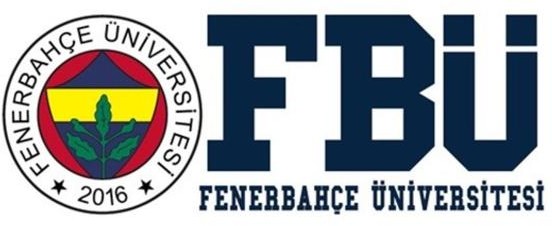 SPOR BİLİMLERİ FAKÜLTESİİŞLETMEDE MESLEKİ EĞİTİM DOSYASIDeğerli Öğrencimiz,“İşletmede Mesleki Eğitim” dersleri kapsamında uygulamaların sorunsuz yürütülmesi ve tamamlanması için bu rehber hazırlanmıştır.LÜTFEN BU DOSYAYI VE EKLERİNİAŞAĞIDAKİ BİLGİLERİ DİKKATLE OKUYARAK DOLDURUNUZ!İşletmede Mesleki Eğitim Başvuru ve Kabul Formunu eksiksiz ve hatalı bilgi içermeksizin mavi tükenmez/dolma kalem ile doldurup, fotoğraf yapıştırarak teslim ediniz.İlgili formu doldurduktan sonra imzalayarak sorumlu öğretim elemanına imzalatarak uygulama yapacağınız kurumun İnsan Kaynakları/eğitim birimine/müdürlüğüne götürünüz.Uygulama	yapılacak 	kurum/kuruluşta	imzalanan	evrakın	bir	nüshası/kopyasını bölümünüze teslim ediniz.Bilgilerin eksik ve/veya hatalı olması, form üzerinde imza, tarih vb. bilgilerin olmaması durumunda, ilgili birimlerin dosyayı kabul etmeme hakkı vardır.Yükseköğretimde Uygulamalı Eğitimler Çerçeve Yönetmeliği 13. Maddenin 7. bendine göre ‘Staj yapan öğrencilere ödenecek ücretler hakkında 3308 sayılı Kanununun 25 inci maddesi uygulanır.’ ve 8. bendine göre ‘Staj yapan öğrenciler hakkında 5510 sayılı Kanunun 5 inci maddesinin birinci fıkrasının (b) bendi uyarınca iş kazası ve meslek hastalığı sigortası uygulanır. Bu öğrencilerden bakmakla yükümlü olunan kişi durumunda olmayanlar hakkında ayrıca genel sağlık sigortası hükümleri uygulanır. Bu fıkra kapsamında ödenecek primler 5510 sayılı Kanunun 87. maddesinin birinci fıkrasının (e) bendi uyarınca yükseköğretim kurumları tarafından karşılanır.’ İbaresi bulunmaktadır. Bu ders kapsamında öğrencilerin ilgili programlarda uygulamalı eğitimler ile mesleki bilgi ve becerilerini geliştirmek amaçlanmıştır.İşletmede mesleki eğitim çalışma süresi bir yarıyılda 12 haftadır.Uygulamaya gidilecek kurumların istedikleri evraklar farklılık göstermektedir. Her kurum için gerekli test/belge/evrak ilgili kurumdan öğrenilerek öğrenci tarafından hazırlanacaktır. “Teslim öncesi son kontrol listesi” tarafınızdan tam olarak doldurularak imzalanmalı ve ders öğretim elemanınızdan onay aldıktan sonra dosya içinde teslim edilmelidir.Adı Soyadı: Öğrenci Numarası: Sınıf:FENERBAHÇE ÜNİVERSİTESİ   SPOR BİLİMLERİ FAKÜLTESİ	FOTOĞRAF İŞLETMEDE MESLEKİ EĞİTİM BAŞVURU VE KABUL FORMUFakültemizde öğrenim görmekte olan ve kimlik bilgileri aşağıda yazılı öğrencimiz belirtilen tarihlerde İşletmede Mesleki Eğitim dersinin uygulama kısmını kurumunuzda/kuruluşunuzda yapmak istemektedir. İlgili formun bir nüshası üniversitemizde, bir nüshası kurumunuzda/kuruluşunuzda kalacaktır. (RG, 17 Haziran 2021, Sayı: 31514 13. Madde gereğince;  Staj yapan öğrencilere ödenecek ücretler hakkında 3308 sayılı Kanununun 25 inci maddesi uygulanır. Staj yapan öğrenciler hakkında 5510 sayılı Kanunun 5 inci maddesinin birinci fıkrasının (b) bendi uyarınca iş kazası ve meslek hastalığı sigortası uygulanır.)Adı Soyadı:Sınıf:Öğrenci Numarası:T.C. Kimlik Numarası:Kurum Adresi:GSM:Dönem:.…………../…………………. Eğitim Öğretim Yılı	Yarıyılıİşletmede Mesleki Eğitim Yapacağı Dersin Adı:İşletmede Mesleki Eğitim Yapacağı Kurum/Merkez:İşletmede Mesleki Eğitim Başlama ve Bitiş Tarihi:Haftalık İşletmede Mesleki Eğitim Günleri:…………………………………………………………… BAŞKANLIĞINAYukarıda belirtilen tarihler arasında 48 iş gününü kapsayan mesleki uygulamamı yapmak istiyorum. Mesleki uygulamayı 48 iş günü dolmadan herhangi bir mazeret nedeniyle bırakmam durumunda en geç 2 (iki) iş günü içerisinde Bölüm Başkanlığına/dersin sorumlu öğretim elemanına bilgi vereceğimi taahhüt ederim.Gereğini bilgilerinize arz ederim.Adı Soyadı:İmza:……………………………………………………………… İNSAN KAYNAKLARI DİREKTÖRLÜĞÜNE / İLGİLİ MÜDÜRLÜĞEYukarıda kimlik ve okul bilgileri verilen ……………………………….. Bölümü öğrencisinin ………………………………………………………………………………. kurumunda belirtilen iş günü kadar mesleki eğitim  yapması uygundur. İlgili öğrencinin kurumunuzda/kuruluşunuzda mesleki eğitim yapması için gereğini arz/rica ederim. Bölüm Başkanı				                             Spor Bilimleri Fakültesi DekanıAdı Soyadı:							Adı Soyadı:Tarih:								Tarih:İmza:								İmza:KURUM ADINA ONAYLAYAN YETKİLİNİN;Yukarıda ismi ve bilgileri yazılı olan öğrencinin kurumumuzda 48 iş günü mesleki eğitim yapması uygundur.Kurum Sorumlusu Adı Soyadı:Tarih: İmza: